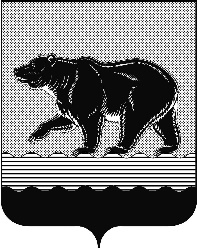 СЧЁТНАЯ ПАЛАТАГОРОДА НЕФТЕЮГАНСКА16 микрорайон, 23 дом, помещение 97, г. Нефтеюганск, 
Ханты-Мансийский автономный округ-Югра (Тюменская область), 628310тел./факс (3463) 20-30-55, 20-30-63 E-mail: sp-ugansk@mail.ru www.admugansk.ruЗаключение на проект изменений в муниципальную программу
города Нефтеюганска «Развитие образования и молодёжной политики в городе Нефтеюганске на 2014-2020 годы»Счётная палата города Нефтеюганска на основании статьи 157 Бюджетного кодекса Российской Федерации, Положения о Счётной палате города Нефтеюганска, рассмотрев проект изменений в муниципальную программу города Нефтеюганска «Развитие образования и молодёжной политики в городе Нефтеюганске на 2014-2020 годы» (далее по тексту – проект изменений), сообщает следующее:1. При проведении экспертизы учитывалось наличие согласования проекта изменений:1.1. Правовым управлением администрации города Нефтеюганска на предмет правового обоснования мероприятий муниципальной программы в соответствии с компетенцией органов (структурных подразделений) администрации города – исполнителей муниципальной программы;1.2. Отделом экономической политики, инвестиций, проектного управления и административной реформы департамента экономического развития администрации города Нефтеюганска на предмет соответствия требованиям, предъявляемым к содержанию муниципальной программы, соответствия целей и задач, показателей результатов реализации муниципальной программы, основным направлениям социально-экономического развития города Нефтеюганска, отражённым в стратегии социально-экономического развития города и иных документах стратегического характера;1.3. Департаментом финансов администрации города Нефтеюганска на предмет соответствия проекта изменений бюджетному законодательству Российской Федерации и возможности финансового обеспечения её реализации из бюджета города.	2. Представленный проект изменений соответствует Порядку принятия решений о разработке муниципальных программ города Нефтеюганска, их формирования и реализации, утверждённому постановлением администрации города Нефтеюганска от 22.08.2013 № 80-нп. 	3. Проектом изменений планируется:3.1. В строке «Финансовое обеспечение муниципальной программы» паспорта муниципальной программы города Нефтеюганска «Развитие образования и молодёжной политики в городе Нефтеюганске на 2014-2020 годы» увеличить общий объём финансирования на 2018 год в сумме 87 246,458 тыс. рублей, из них за счёт:- средств бюджета автономного округа в сумме 3 796,646 тыс. рублей;- средств местного бюджета (в том числе средств целевого пожертвования ООО «РН-Юганскнефтегаз») в сумме 82 458,300 тыс. рублей;- иных внебюджетных источников в сумме 991,512 тыс. рублей.3.2. Приложение 2 к муниципальной программе изложить в новой редакции.	3.3. В приложении 2 «Перечень основных мероприятий муниципальной программы города Нефтеюганска «Развитие образования и молодёжной политики в городе Нефтеюганске на 2014-2020 годы» планируется:3.3.1. По основному мероприятию 1.1 «Развитие системы дошкольного, общего и дополнительного образования (показатели № 1, 1.1, 2, 2.1, 3, 4, 5, 6, 7, 8, 9, 21, 22, 23)» подпрограммы I «Дошкольное, общее и дополнительное образование» ответственному исполнителю департаменту образования и молодёжной политики администрации города Нефтеюганска (далее по тексту - ДОиМП) увеличить объём финансирования на общую сумму 25 098,388 тыс. рублей, а именно:3.3.1.1. За счёт средств местного бюджета увеличить в общей сумме 20 283,824 тыс. рублей, из них:увеличить за счёт средств ООО «РН-Юганскнефтегаз» в соответствии с «Перечнем объектов на 2018 год по договору от 02.07.2018 № 1 пожертвования денежных средств юридическому лицу-резиденту РФ (проектно-изыскательные работы, строительство, реконструкцию, ремонт (в том числе капитальный), улучшение материально-технической базы объектов сферы образования, культуры и туризма, физической культуры и спорта, а также реализацию мероприятий программ Ханты-Мансийского автономного округа – Югры и муниципальных программ города Нефтеюганска в сфере образования, молодёжной политики, развития культуры и туризма, физической культуры и спорта» (далее по тексту – Перечень объектов на 2018 год) в общей сумме 9 989,824 тыс. рублей, а именно:1) МБОУ «Средняя общеобразовательная школа № 2 имени Исаевой Антонины Ивановны» - ремонт входа в подвал (под столовой) в сумме 399,800 тыс. рублей;2) МБОУ «Средняя общеобразовательная школа № 5 «Многопрофильная» в общей сумме 1 959,235 тыс. рублей, а именно:ремонт напольного покрытия кабинета № 12 в сумме 118,450 тыс. рублей;ремонт напольного покрытия кабинета № 13 в сумме 118,891 тыс. рублей;ремонт напольного покрытия кабинета № 14 в сумме 113,941 тыс. рублей;ремонт напольного покрытия кабинета № 15 в сумме 122,565 тыс. рублей;ремонт напольного покрытия кабинета № 23 в сумме 117,116 тыс. рублей;ремонт напольного покрытия кабинета № 24 в сумме 123,304 тыс. рублей;ремонт кровли (здание детского сада) в сумме 1 133,599 тыс. рублей;приобретение технологического оборудования в сумме 111,369 тыс. рублей;3)  МБОУ «Средняя общеобразовательная школа № 8» – ремонт кровли в сумме 373,169 тыс. рублей;4) МБОУ «Средняя общеобразовательная школа № 14» в общей сумме 1 044,730 тыс. рублей, а именно:ремонт кровли в сумме 373,533 тыс. рублей;замена окон в мастерских в сумме 671,197 тыс. рублей.5) МБДОУ «Детский сад № 1 «Рябинка» – ремонт кровли в сумме 381,265 тыс. рублей;6) МБДОУ «Детский сад № 2 «Колосок» – ремонт потолка в групповом помещении в сумме 89,761 тыс. рублей;7) МАДОУ «Детский сад № 6 «Лукоморье» – ремонт кровли в сумме 379,975 тыс. рублей;8) МБДОУ «Детский сад № 10 «Гусельки» – ремонт кровли в сумме 385,000 тыс. рублей;9)   МБДОУ «Детский сад № 13 «Чебурашка» в общей сумме 857,474 тыс. рублей, а именно:ремонт буфетной группы Сверчок в сумме 163,265 тыс. рублей;ремонт буфетной группы Солнышко в сумме 163,265 тыс. рублей;выполнение работ по ремонту пола и замене напольного покрытия в спортивном зале в сумме 530,944 тыс. рублей;10)  МБДОУ «Детский сад № 16 «Золотая рыбка» в общей сумме 760,000 тыс. рублей, а именно:выполнение работ по ремонту уличных беседок (первая часть – 8 штук) в сумме 380,000 тыс. рублей;выполнение работ по ремонту уличных беседок (вторая часть – 8 штук) в сумме 380,000 тыс. рублей;11) МБДОУ «Детский сад № 17 «Сказка» в общей сумме 562,263 тыс. рублей, а именно:ремонт кровли в сумме 399,893 тыс. рублей;ремонт буфетной в сумме 162,370 тыс. рублей;12) МБДОУ «Детский сад № 18 «Журавлик» в общей сумме 1 198,668 тыс. рублей, а именно:ремонт умывальной комнаты в группе № 3 в сумме 341,811 тыс. рублей;ремонт кровли в сумме 373,636 тыс. рублей;ремонт полов в сумме 483,221 тыс. рублей;13) МАДОУ «Детский сад № 20 «Золушка» – выполнение работ по замене канализационных труб в подвальном помещении в сумме 102,383 тыс. рублей;14) МБДОУ «Детский сад № 25 «Ромашка» в общей сумме 825,915 тыс. рублей, а именно:ремонт потолка в холле в сумме 61,243 тыс. рублей;ремонт напольного покрытия в спортивном зале в сумме 375,786 тыс. рублей;ремонт кровли в сумме 388,886 тыс. рублей;15) МАДОУ «Детский сад № 26 «Радость» – ремонт отмостков в сумме 282,059 тыс. рублей;16) МБУ ДО «Дом детского творчества» – ремонт кабинета шахмат в сумме 388,127 тыс. рублей;увеличить за счёт средств местного бюджета путём перераспределения с МАУ «Центр молодёжных инициатив» на МБУ ДО «Дом детского творчества» в сумме 10 500,000 тыс. рублей, в связи с неиспользованием средств, выделенных по сертификатам дополнительного образования;уменьшить бюджетные ассигнования за счёт средств местного бюджета в общей сумме 206,000 тыс. рублей, в связи с экономией образовавшейся после заключения муниципального контракта по потреблению тепловой энергии и договоров об оказании услуг на обучение и проверку знаний по общеобразовательным учреждениям.   3.3.1.2. За счёт средств бюджета автономного округа увеличить в общей сумме 3 823,052 тыс. рублей, в том числе:увеличение за счёт иных межбюджетных трансфертов в общей сумме 3 823,072 тыс. рублей, а именно на:- реализацию наказов избирателей депутатам Думы Ханты-Мансийского автономного округа – Югры МБУ ДО «Дом детского творчества» для приобретения школьного автобуса в сумме 3 007,172 тыс. рублей;- оказание государственной поддержки системы дополнительного образования детей для участия делегации Югры во Всероссийских спортивных играх школьников «Президентские спортивные игры» в сумме 815,900 тыс. рублей; уменьшение за счёт иных межбюджетных трансфертов на реализацию мероприятий по содействию в трудоустройстве незанятых инвалидов на оборудованные (оснащенные) для них рабочие места в сумме 0,02 тыс. рублей.3.3.1.3. За счёт иных внебюджетных источников увеличить в общей сумме 991,512 тыс. рублей, а именно поступление средств:- на основании распоряжений Правительства Тюменской области от 22.06.2018 № 787-рп, 09.07.2018 № 846-рп, 20.07.2018  № 909-рп, «О выделении средств» из резервного фонда Правительства Тюменской области в общей сумме 537,800 тыс. рублей:МБОУ «Средняя общеобразовательная школа № 3» на приобретение гладильной доски в сумме 155,000 тыс. рублей;МБДОУ «Детский сад № 10 «Гусельки» на приобретение столов в сумме 232,800 тыс. рублей;МБУ ДО «Дом детского творчества» на приобретение мебели в сумме 150,000 тыс. рублей;- в рамках проведения конкурсных отборов в сфере образования, приказ Департамента образования и молодёжной политики Ханты-Мансийского автономного округа – Югры от 15.06.2018 № 840 по предоставлению грантов в форме субсидий победителям конкурса на звание лучшей образовательной организации МБДОУ «Детский сад № 14 «Умка» в сумме 200,000 тыс. рублей;- в рамках проведения конкурса программ и проектов организаций, занимающихся профилактикой правонарушений среди несовершеннолетних и молодёжи и защитой их прав в 2018 году, приказ Департамента образования и молодёжной политики Ханты-Мансийского автономного округа – Югры от 16.05.2018 № 634 победителю 1 степени МБОУ «Средняя общеобразовательная школа № 3» в сумме 50 000 рублей;- поступление средств за оказанные платные образовательные услуги МАДОУ «Детский сад № 20 «Золушка» в сумме 203,712 тыс. рублей.Обращаем Ваше внимание, что экспертиза расходов учреждений, осуществление которых предполагается за счёт доходов, получаемых учреждениями от приносящей доход деятельности, не производится, в связи с тем, что поступления от приносящей доход деятельности в соответствии с Бюджетным кодексом Российской Федерации не относятся к доходам местного бюджета. В связи с этим, данные расходы приводятся в качестве справочной информации, в целях отражения всех источников финансирования муниципальной программы.3.3.2. По основному мероприятию 1.2 «Развитие материально-технической базы образовательных организаций (показатели № 10, 25)» подпрограммы I «Дошкольное, общее и дополнительное образование» ответственному исполнителю департаменту градостроительства и земельных отношений администрации города Нефтеюганска (далее по тексту - ДГиЗО) увеличить объём финансирования за счёт средств ООО «РН-Юганскнефтегаз» в соответствии с Перечнем объектов на 2018 год на 68 747,688 тыс. рублей, а именно:1) МБОУ «Средняя общеобразовательная школа № 1» – капитальный ремонт (устройство вентилируемого фасада) в сумме 29 378,138 тыс. рублей.Для выполнения вышеуказанных работ Обществом с ограниченной ответственностью «Сибирский институт проектирования» разработан проект, прошедший негосударственную экспертизу с получением положительного заключения № 77-2-1-2-0005-17 ООО «Центр экспертиз».Сметная стоимость проекта в текущем уровне цен на 1 квартал 2017 года с учётом налога на добавленную стоимость составила в сумме 30 858,750 тыс. рублей. Стоимость капитального ремонта необходимо рассчитывать в ценах 2018 года в соответствии с приказом Региональной службы по тарифам Ханты-Мансийского автономного округа – Югры  от 12.07.2018 № 41 «Об установлении индексов изменения стоимости строительно-монтажных работ на третий квартал 2018 года». При этом стоимость работ капитального ремонта (устройство вентилируемого фасада) составит 38 585,193 тыс. рублей. Следовательно, на выполнение вышеуказанных работ,  недостаточно средств, в сумме 9 207,055 тыс. рублей.Также следует отметить, что сводный сметный расчёт, предоставленный на экспертизу, рассчитан в ценах 1 квартала 2017 года с применением индекса дефлятора до 1 квартала 2019 года.	Обращаем Ваше внимание, что пунктом 6.4 Методических рекомендаций по применению методов определения начальной (максимальной) цены контракта, цены контракта, заключаемого с единственным поставщиком (подрядчиком, исполнителем) от 02.10.2013 № 567 предусмотрено, что при определении начальной максимальной цены контракта на строительство и (или) реконструкцию объектов капитального строительство  с использованием средств федерального бюджета, предусмотренных в рамках федеральной адресной инвестиционной программы  рекомендуется устанавливать  размер начальной максимальной цены контракта в соответствии с объёмом капитальных вложений на реализацию инвестиционного проекта, предусмотренным правовым актом Правительства Российской Федерации либо решением главного распорядителя бюджетных средств. 	Таким образом, применение индексов-дефляторов при осуществлении капитального ремонта за счёт средств ООО «РН-Юганскнефтегаз» необоснованно. 	Рекомендуем оценить мероприятие по выполнению капитального ремонта (устройство вентилируемого фасада) МБОУ «Средняя общеобразовательная школа № 1» в части обоснованности расходов и реалистичности его исполнения;2) МБОУ «Средняя общеобразовательная школа № 5 «Многопрофильная» – капитальный ремонт групповых ячеек в сумме 1 674,290 тыс. рублей.В предоставленном сводном сметном расчёте стоимости капитального ремонта групповых ячеек при расчёте применены индексы изменения стоимости строительно-монтажных работ к сметно-нормативной базе 2001 года к элементам прямых затрат строительно-монтажных работ по видам строительства. Применение данных индексов привёло к увеличению стоимости ремонта на сумму 174,243 тыс. рублей.	Таким образом, рекомендуем:- при расчёте стоимости капитального ремонта групповых ячеек МБОУ «Средняя общеобразовательная школа № 5 «Многопрофильная» применить индексы к полной стоимости строительно-монтажных работ по видам строительства на III квартал 2018 года, установленные приказом Региональной службы по тарифам Ханты-Мансийского автономного округа – Югры от 12 июля 2018 № 41, в целях недопущения нарушения положений статьи 34 Бюджетного Кодекса Российской Федерации;- исключить или перераспределить средства в сумме 174,243 тыс. рублей, образовавшиеся в результате неверного применения индексов;3) МБДОУ «Детский сад № 1 «Рябинка» – проектно-изыскательские работы на благоустройство территории в сумме 306,295 тыс. рублей.4) МАДОУ «Детский сад № 9 «Радуга»  – проектно-изыскательские работы строительства сетей наружного освещения в сумме 537,834 тыс. рублей;5) МБДОУ «Детский сад № 10 «Гусельки» – проектно-изыскательские работы на благоустройство территории по адресу: 6 мкр., здание 64 в сумме 532,749 тыс. рублей;6) МАДОУ «Детский сад № 20 «Золушка» – ремонт групповых помещений в сумме 991,179 тыс. рублей.В предоставленном сводном сметном расчёте стоимости ремонта групповых помещений при расчёте применены индексы изменения стоимости строительно-монтажных работ к сметно-нормативной базе 2001 года к элементам прямых затрат строительно-монтажных работ по видам строительства. Применение данных индексов привёло к увеличению стоимости ремонта на сумму 17,997 тыс. рублей.Таким образом, рекомендуем:- при расчёте стоимости ремонта групповых помещений МАДОУ «Детский сад № 20 «Золушка» применить индексы к полной стоимости строительно-монтажных работ по видам строительства на III квартал 2018 года, установленный приказом Региональной службой по тарифам Ханты-Мансийского автономного округа – Югры от 12 июля 2018 № 41, в целях недопущения нарушения положений статьи 34 Бюджетного Кодекса Российской Федерации;- исключить или перераспределить средства в сумме 17,997 тыс. рублей, образовавшиеся в результате неверного применения индексов;7) МБДОУ «Детский сад № 25 «Ромашка» – ремонт помещений в сумме 1 513,716 тыс. рублей;8) МАДОУ «Детский сад № 32 «Белоснежка» – капитальный ремонт спортивного зала в сумме 1 085,207 тыс. рублей;9) МБУ ДО «Дом детского творчества» – строительно-монтажные работы по объекту «Нежилое строение учебной лаборатории» по адресу: 8 мкр., строение № 28/1 в сумме 32 728,280 тыс. рублей.В качестве обоснования расходов на выполнение вышеуказанных работ, в том числе предоставлено положительное заключение экспертизы от 04 октября 2017 года № 86-1-1-3-0203-17 Автономного учреждения Ханты-Мансийского автономного округа – Югры «Управление государственной экспертизы проектной документации и ценообразования в строительстве» по объекту капитального строительства «Нежилое строение лаборатории», расположенное по адресу: г. Нефтеюганск, микрорайон 8, строение № 28/1 (МБУ ДО «Центр дополнительного образования»)». В разделе 3.2.1 «Пояснительная записка» заключения указано, что проектной документацией предусмотрена реконструкция здания учебной лаборатории под размещение помещений центра дополнительного образования. На основании вышеизложенного, рекомендуем в Перечне объектов на 2018 год изменить наименование работ на «Реконструкция объекта капитального строительства «Нежилое строение лаборатории», расположенное по адресу: г. Нефтеюганск, микрорайон 8, строение № 28/1 (МБУ ДО «Центр дополнительного образования»)». 3.3.3. По основному мероприятию 1.3 «Развитие функционирования и обеспечения системы персонифицированного финансирования дополнительного образования детей (показатель № 26)» подпрограммы I «Дошкольное, общее и дополнительное образование» ответственному исполнителю ДОиМП уменьшить средства в сумме 10 500,000 рублей.3.3.4. По основному мероприятию 4.1 «Обеспечение развития молодёжной политики (показатели № 14, 15, 16, 17, 18, 19) подпрограммы IV «Молодёжь Нефтеюганска» ответственному исполнителю ДОиМП увеличить средства в общей сумме 3 931,110 тыс. рублей, а именно:уменьшить расходы, выделенные на реализацию мероприятий по содействию временного трудоустройства несовершеннолетних граждан в возрасте от 14 до 18 лет в свободное от учёбы время и безработных граждан в возрасте от 18 до 20 лет, имеющих среднее профессиональное образование и ищущих работу впервые, в общей сумме 98,736 тыс. рублей, а именно:- за счёт средств бюджета автономного округа в сумме 26,406 тыс. рублей;- за счёт средств местного бюджета в сумме 72,330 тыс. рублей.увеличить за счёт средств ООО «РН-Юганскнефтегаз» в соответствии с Перечнем объектов на 2018 год в сумме 4 029,846 тыс. рублей МБУ «Центр молодёжных инициатив», а именно на:ремонт помещений в сумме 669,779 тыс. рублей;ремонт помещений (1 этажей) в сумме 1 009,134 тыс. рублей;мероприятия для молодёжи в сумме 2 350,933 тыс. рублей:-  реализация проекта «Стань волонтёром» в сумме 273,960 тыс. рублей;- реализация проекта дворовой педагогики «Команда нашего двора» (организация досуга детей во дворах города) в сумме 28,000 тыс. рублей;- реализация проекта «Здоровое поколение 21 века» в сумме 100,523 тыс. рублей;- приобретение оборудования для военно-патриотического клуба «Долг» г. Нефтеюганска для участия во Всероссийской Поисковой экспедиции «Вахта памяти» в акватории Баренцева моря п. Линнамахари Мурманской области в период с 6 сентября по 18 сентября 2018 года в сумме 1 948,450 тыс. рублей. Данное оборудование применяется для погружения под воду в водоёмы с температурой воды ниже +20 градусов.В соответствии со статьёй 15 Бюджетного кодекса Российской Федерации в местных бюджетах в соответствии с бюджетной классификацией Российской Федерации раздельно предусматриваются средства, направляемые на исполнение расходных обязательств муниципальных образований, возникающих в связи с осуществлением органами местного самоуправления полномочий по вопросам местного значения, и расходных обязательств муниципальных образований, исполняемых за счет субвенций из других бюджетов бюджетной системы Российской Федерации для осуществления отдельных государственных полномочий.Статьёй 16 Федерального закона от 06.10.2003 № 131-ФЗ «Об общих принципах организации местного самоуправления в Российской Федерации» установлены вопросы местного значения, в том числе организация и осуществление мероприятий по работе с детьми и молодёжью в городском округе.Также аналогичный вопрос местного значения предусмотрен статьёй 6 Устава города Нефтеюганска. В соответствии с уставом МАУ «Центр молодёжных инициатив» осуществляет свою деятельность путём выполнения работ, оказания услуг в сфере организации и осуществления мероприятий по работе с детьми и молодёжью в городе Нефтеюганске. Основным видом деятельности являются организация и проведение молодёжных мероприятий по приоритетным направлениям молодёжной политики (в том числе профилактических мероприятий; молодёжных конкурсов; культурно-развлекательных мероприятий). А также вправе осуществлять иные виды деятельности, лишь постольку, поскольку это служит достижению целей, ради которых оно создано, и соответствующие указанным целям, при условии, что такая деятельность указана в уставе.  Кроме того, статьёй 19 Закона Ханты-Мансийского автономного округа – Югры от 30.04.2011 № 27-оз «О реализации государственной молодёжной политики в Ханты-Мансийском автономном округе – Югре» предусмотрено участие органов местного самоуправления в реализации государственной молодёжной политики в пределах своих полномочий, в том числе осуществление организации работы с детьми и молодёжью по месту жительства посредством:- создания условий для поддержки и развития сети подростковых, молодежных клубов (центров) по месту жительства;- содействия в обустройстве игровых и спортивных площадок по месту жительства;- получения дополнительного профессионального образования работниками подростковых и молодежных клубов (центров) по месту жительства;- проведения смотров-конкурсов подростковых и молодежных клубов (центров) по месту жительства.Из вышеизложенного следует, что финансированию подлежат муниципальные учреждения в целях организации и проведения мероприятий по работе с детьми и молодёжью на территории городского округа. При этом фактически бюджетные средства планируются для приобретения оборудования для участия в мероприятии за пределами городского округа.Кроме того,  согласно  Закону  Российской  Федерации  от 14.01.1993      № 4292-1 (редакция от 19.07.2018) «Об увековечении памяти погибших при защите Отечества»:- поисковая работа организуется и проводится общественно-государственными объединениями, общественными объединениями, уполномоченными на проведение такой работы, в порядке, предусмотренном уполномоченным федеральным органом исполнительной власти по увековечению памяти погибших при защите Отечества, в целях выявления неизвестных воинских захоронений и непогребенных останков, установления имён погибших и пропавших без вести при защите Отечества и увековечения их памяти (статья 8);- работу по увековечению памяти погибших при защите Отечества организуют и проводят уполномоченные федеральные органы исполнительной власти, а в части захоронения и содержания мест захоронения – органы местного самоуправления (статья 10);- полномочия органов местного самоуправления, осуществляющих работу по увековечению памяти погибших при защите Отечества:осуществляют мероприятия по содержанию в порядке и благоустройству воинских захоронений, мемориальных сооружений и объектов, увековечивающих память погибших при защите Отечества, которые находятся на их территориях, а также работы по реализации межправительственных соглашений по уходу за захоронениями иностранных военнослужащих на территории Российской Федерации;создают резерв площадей для новых воинских захоронений;осуществляют взаимодействие с уполномоченным федеральным органом исполнительной власти по увековечению памяти погибших при защите Отечества в целях организации централизованного учёта мемориальных сооружений, находящихся вне воинских захоронений и содержащих Вечный огонь или Огонь памяти (статья 11);- расходы на проведение мероприятий, связанных с увековечением памяти погибших при защите Отечества, в том числе на устройство отдельных территорий и объектов, исторически связанных с подвигами защитников Отечества, а также на организацию выставок и других мероприятий могут осуществляться за счёт средств федерального бюджета, бюджетов субъектов Российской Федерации и местных бюджетов в соответствии с компетенцией органов государственной власти и органов местного самоуправления, установленной настоящим Законом, а также добровольных взносов и пожертвований юридических и физических лиц (статья 12).Таким образом, рекомендуем расходы на реализацию вышеуказанного мероприятия исключить и перераспределить на иное мероприятие для молодёжи, проводимое на территории города Нефтеюганска. 3.3.5. По основному мероприятию 5.2. «Обеспечение функционирования казённого учреждения (показатель № 20)» подпрограммы V «Организация деятельности в сфере образования и молодёжной политики» в 2018 году уменьшить расходы за счёт средств местного бюджета на сумму 30,728 тыс. рублей, в связи с экономией образовавшейся после заключения договора по проведению медицинского осмотра сотрудников МКУ «Управление учёта и отчётности образовательных учреждений».	4. Финансовые показатели, содержащиеся в проекте изменений, соответствуют расчётам, предоставленным на экспертизу, за исключением расходов на:- капитальный ремонт (устройство вентилируемого фасада) МБОУ «Средняя общеобразовательная школа № 1»;- капитальный ремонт групповых ячеек МБОУ «Средняя общеобразовательная школа № 5 «Многопрофильная»;-  ремонт групповых помещений МАДОУ «Детский сад № 20 «Золушка».	5. В соответствии с пояснительной запиской ответственного исполнителя, проектом изменений не предусмотрена корректировка целевых показателей муниципальной программы.На основании вышеизложенного, по итогам проведения финансово-экономической экспертизы, предлагаем направить проект изменений на утверждение с учётом рекомендаций, отражённых в настоящем заключении. Информацию о решениях, принятых по результатам настоящей экспертизы, направить в адрес Счётной палаты до 14.09.2018 года.	Рекомендации, отражённые в настоящем заключении, довести до заинтересованного соисполнителя муниципальной программы.Заместитель председателя		                     		Э.Н. ХуснуллинаИсполнители:инспектор инспекторского отдела № 2Счётной палаты города НефтеюганскаГлазунова Галина Михайловна8 (3463) 20-30-65инспектор инспекторского отдела № 1Счётной палаты города НефтеюганскаПешина Наталья Вениаминовна8(3463) 20-39-48Исх. № 401 от 11.09.2018Директору департамента образования и молодёжной политики администрации города Нефтеюганска Исх. № 401 от 11.09.2018Т.М. Мостовщиковой